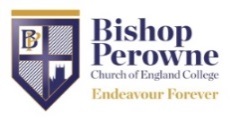 Teacher of ScienceStart: 1st September 2024Salary: Main Scale Full Time Governors of Bishop Perowne are seeking to appoint an exceptional, enthusiastic and inspirational teacher for our Science department.  The successful candidate must have a real passion for learning and the talent and determination to ensure all of our students receive first class teaching.  Candidates must be able to teach across the ability and age range.  The role is suitable for both experienced teachers and Early Careers Teacher (ECT). We hope you feel excited by the prospect of joining the team at Bishop Perowne; our journey of school improvement is well-established and we are now consistently one of the top 10 schools in the county for progress. Our staff team is skilled, happy and welcoming and hugely dedicated to improving the experience and life chances of the students we serve. Read about our story here http://www.bishopperowne.co.uk/ and here https://reports.ofsted.gov.uk/provider/23/138107. We offer strong induction, mentoring and support for all new staff/ECTs and are committed to developing colleagues both professionally and personally.  Hard work, doing the simple things well and a team work ethic is our key to improvement.  The successful applicant would be joining am enthusiastic and skilful team investing in the future.We would encourage you to come and meet your prospective colleagues before applying.  However, if a visit is not possible, please visit our website for a flavour of the school.  You are able to download an application form from the website or obtain a copy from Mrs K J Wigley, the Headteacher’s P.A. at the school.  Applications must be made via an Application Form available from the College with a covering letter.    Closing Date for Applications:	9.00am on Tuesday 7th May 2024Date for Interviews:		TBCBishop Perowne Church of England College is an equal opportunities employer.This College is committed to safeguarding and promoting the welfare of children and young people and expects all staff and volunteers to share this commitment. The successful applicant will be subject to a clear enhanced Disclosure and Barring Service (DBS) check and Right to Work in the UK.  All applicants will be subject to pre-employment screening, which includes on-line checks and reference checks prior to interview.  